AULA 13- SEQUÊNCIA DIDÁTICA –TECENDO O SABER- 07/12/2020 A 11/12/2020ATIVIDADE 39:OBSERVE A BONECA DE LATA, PINTE BEM BONITO E DEPOIS RESPONDA: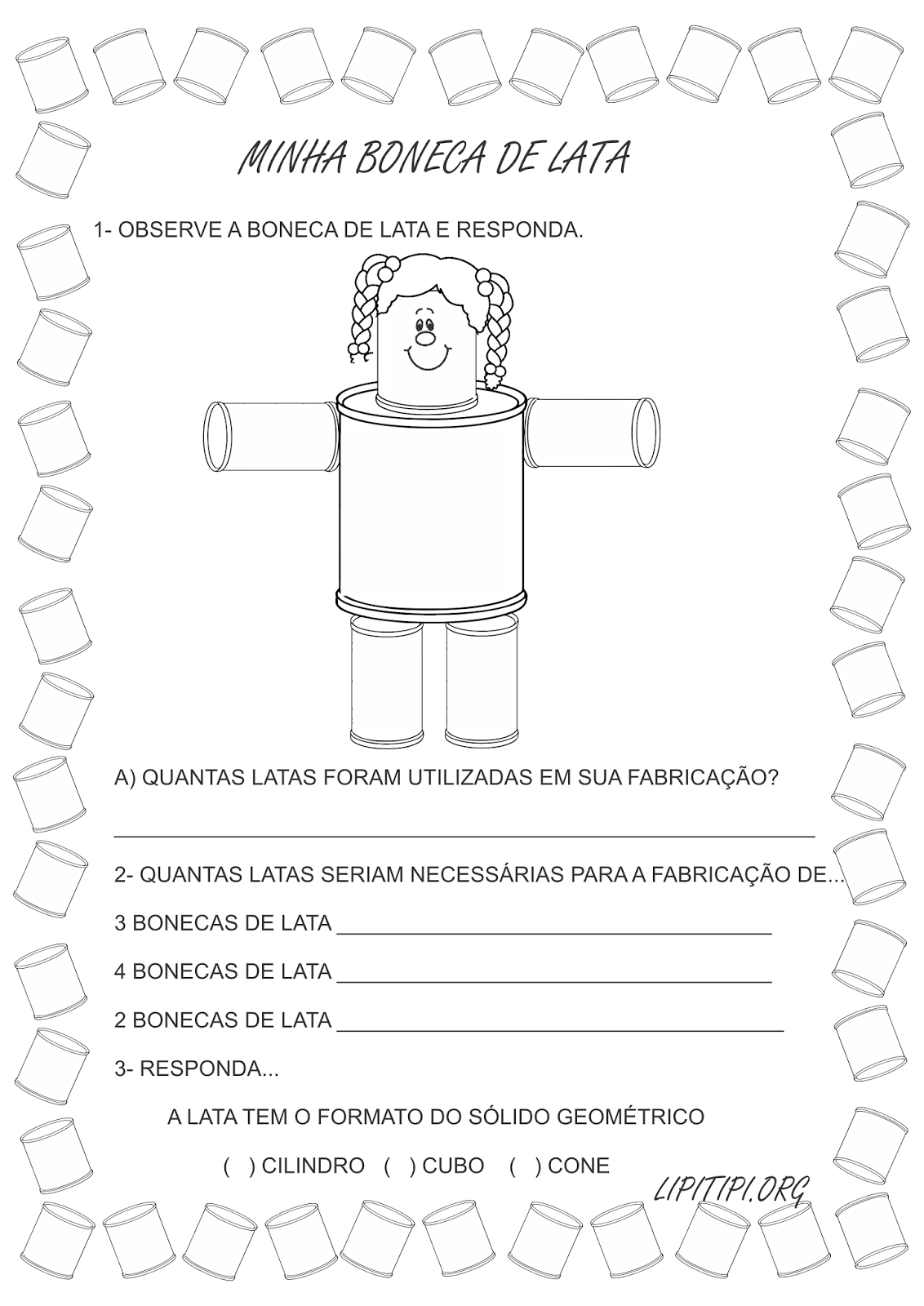 QUANTAS LATAS FORAM UTILIZADAS EM SUA FABRICAÇÃO?.............................................................QUANTAS LATAS SERIAM NECESSÁRIAS PARA A FABRICAÇÃO DE:3 BONECAS DE LATA: ...............................................4 BONECAS DE LATA: ...............................................2 BONECAS DE LATA: ..............................................ATIVIDADE 40:VAMOS COLOCAR AS FRASES DA MÚSICA BONECA DE LATA EM ORDEM? ATIVIDADE 41:CONTINUAREMOS REALIZANDO AS ATIVIDADES NO LIVRO DE MATEMÁTICA “APRENDER 2” DAS PÁGINAS  200 E 201.NAS PÁGINAS 200 E 201, AS ATIVIDADES DESSAS PÁGINAS TRABALHAM COM O REGISTRO DE CONTAGEM DE OBJETOS DE UMA COLEÇÃO COM A RESOLUÇÃO DE PROBLEMAS QUE ENVOLVEM DOBRO E TRIPLO.FIQUEM TODOS BEM!!!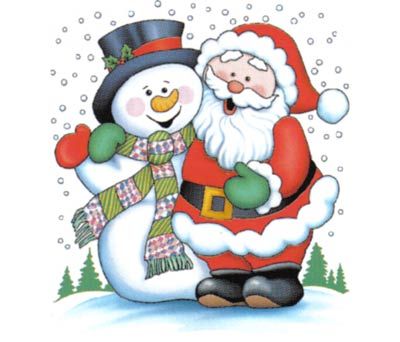 Escola Municipal de Educação Básica Augustinho Marcon.Catanduvas, Dezembro de 2020.Diretora: Tatiana Bittencourt Menegat. Assessora Técnica Pedagógica: Maristela Apª. Borella Baraúna.Assessora Técnica Administrativa: Margarete Petter Dutra.Professora: Eliane Borges2º ano 1LEVOU MAIS DE UMA HORAMINHA BONECA DE LATADESAMASSA AQUIBATEU A CABEÇA NO CHÃOPRA FICAR BOA...PRA FAZER  A ARRUMAÇÃO